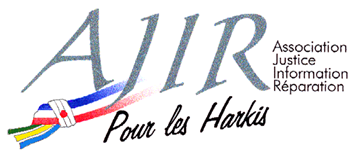 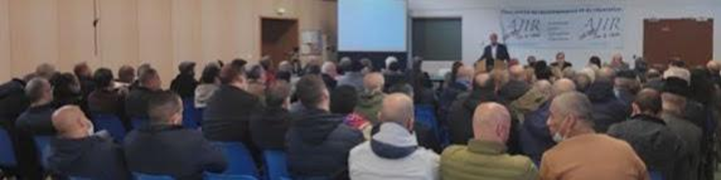 Groupes de travail après le conseil national du 12 nov 2022 à Lyon. Rappel par Said Balah.1 - Groupe "Proroger et adapter le dispositif d'aide aux enfants de harkis" que je pilote et que je présenterai à Orléans le 4 février 2023. Mohand fera la présentation à Aix le 21 janvier 2023.

2 - Groupe "Faire étudier le cas de supplétifs n'ayant pas transité par les camps" que je pilote et présenterai à Orléans. Mohand fera la présentation à Aix.

3 - Groupe "Travailler et communiquer plus efficacement" piloté par Mohamed Baziz qui le présentera à Orléans Voir qui fera la présentation à Aix.

4 - Groupe "Discriminations (logements, emplois, promotions...)" piloté par Abdelaziz Hénine qui fera la présentation à Orléans. Voir qui fera la présentation à Aix

5 - Groupes "Compléter la liste des structures du décret du 18 mars 2022" et "Cimetières oubliés" pilotés par Ali Amrane : il fera la présentation à Aix le 21 janvier. Mohand fera la présentation à Orléans

6 - Groupe "Finances et adhésions" piloté par Yakoub Abdellatif : le dossier sera finalisé pour la réunion du 4 février au cours de laquelle il le présentera. Il a chargé Mohamed Haddouche d'en parler à celle d'Aix.

7 - Groupe "Accroître l'efficience par l'informatique" piloté par Jacques Alim qui présentera à Orléans. Pas de présentation à Aix.

8 - Groupe "Fondation nationale Harkis" piloté par Fatima Laouar et Mohamed Haddouche : la présentation à Aix sera faite par Colette Pétrod Zérouki et par Sabine Hébbar et Hafida Chabi à Orléans.

9 - Groupe "Dysfonctionnements du traitement des demandes", piloté par Hafida Chabi qui en fera la présentation à Orléans. Pas de présentation à Aix.